Children’s Centre services	Headteacher Granard House	Ben Hasan Bradstock Road, E9 5EXT. 020 8985 3491, option 2Friday 14th September  2018Wentworth Nursery School and Children’s Centre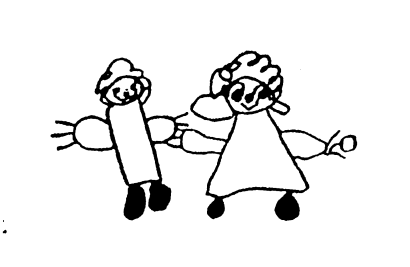 Cassland Road HackneyE9 5BYwww.wentworth.hackney.sch.uk T. 020 8985 3491, option 1F. 020 8533 1872Dear Candidate,Re: Inclusion Teacher (TLR 2) part time (three days a week)Thank you very much for expressing an interest in the post of an Inclusion Teacher at Wentworth Nursery School and Children’s Centre.  We are an outstanding school with high expectations of both our children and staff team.  We are in the process of embarking on the next stage of our journey in embedding our work on ‘Forest School and Sustained Shared Thinking at Wentworth Nursery School and Children’s Centre.  We are looking for a dynamic, organised and effective teacher with excellent early years practice including  working with children with special educational  needs to join our staff team. Within your pack the following are included:Covering letterAn application formJob description and person specification (please complete supporting statement in accordance with the person specification)Please email your completed application form to our bursar Lisa Purcell: lpurcell@wentworth.hackney.sch.ukVisits to our school are on: Wednesday 19th and Thursday 20th September @ 9amClosing date for applications: Monday 1st October @ 9am Shortlisting: Wednesday 3rd October  Interviews: Wednesday 10th October Please do not hesitate to contact us should you have any questions. We look forward to hearing from you and thank you for your interest in our school.Yours sincerely,Ben HasanHead Teacher                                                                                                                 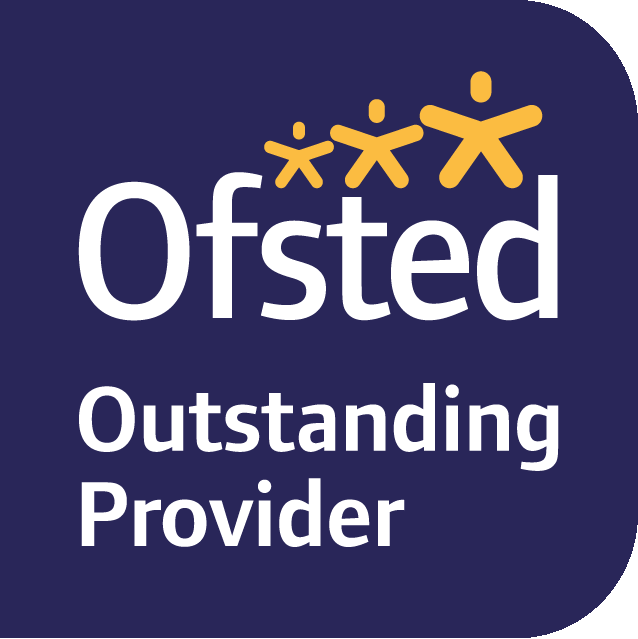 Hackney Children’s Centres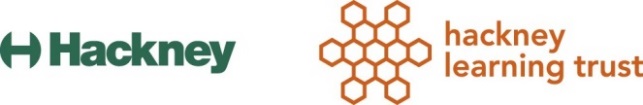 Working together to improve the lives of children and young people